ПРИЛОЖЕНИЕк Правилам землепользования и застройки муниципального образования города Ставрополя Ставропольского края (в редакции решения Ставропольской городской Думы от 29 января 2021 г. № 520)ФРАГМЕНТ № 1карты градостроительного зонирования 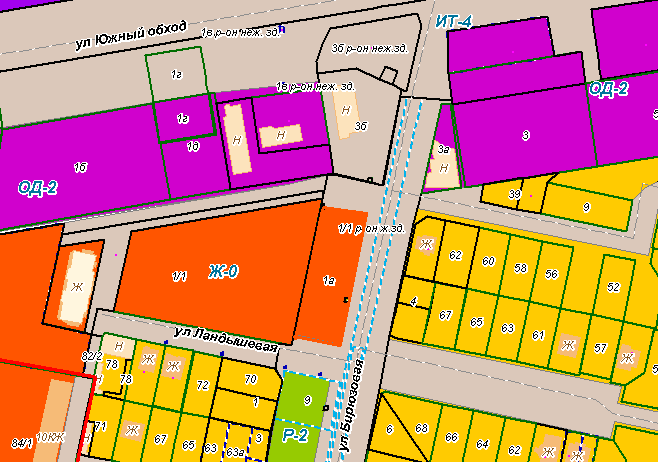 ФРАГМЕНТ № 2карты градостроительного зонирования 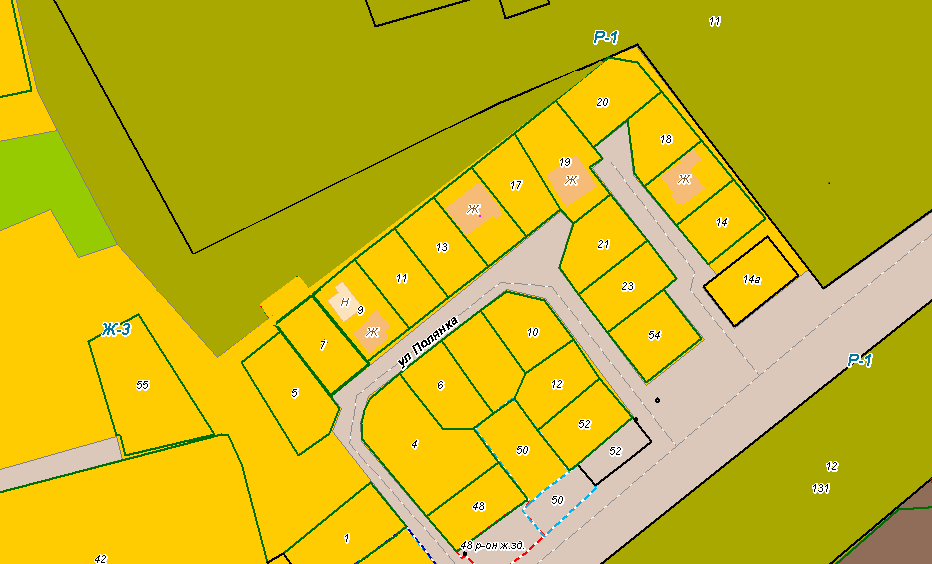 ФРАГМЕНТ № 3карты градостроительного зонирования 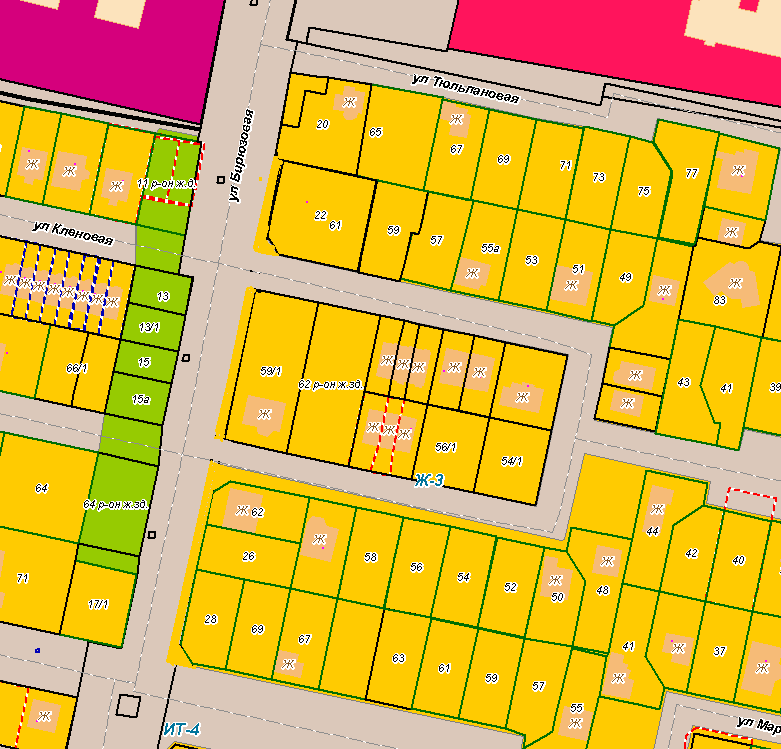 ФРАГМЕНТ № 4карты градостроительного зонирования 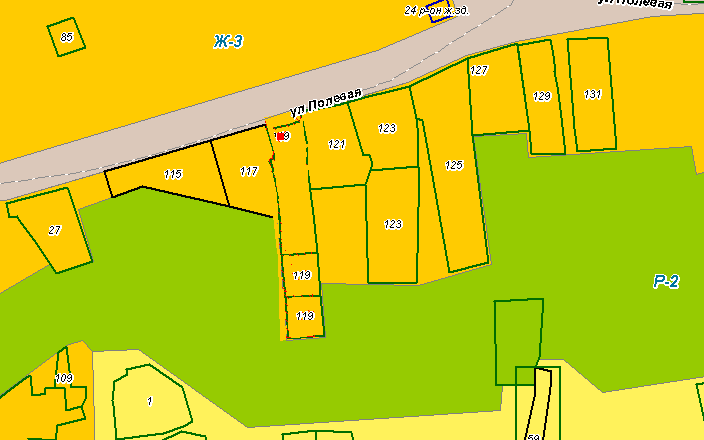 ФРАГМЕНТ № 5карты градостроительного зонирования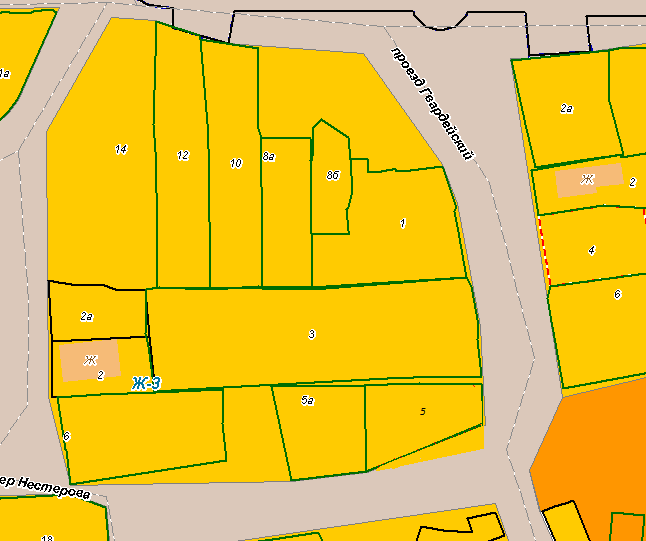 ФРАГМЕНТ № 6карты градостроительного зонирования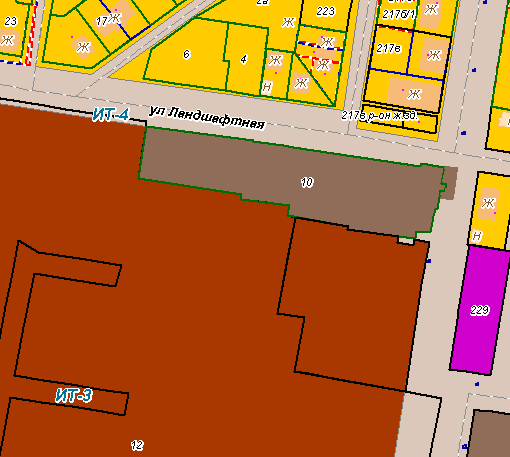 ФРАГМЕНТ № 7карты градостроительного зонирования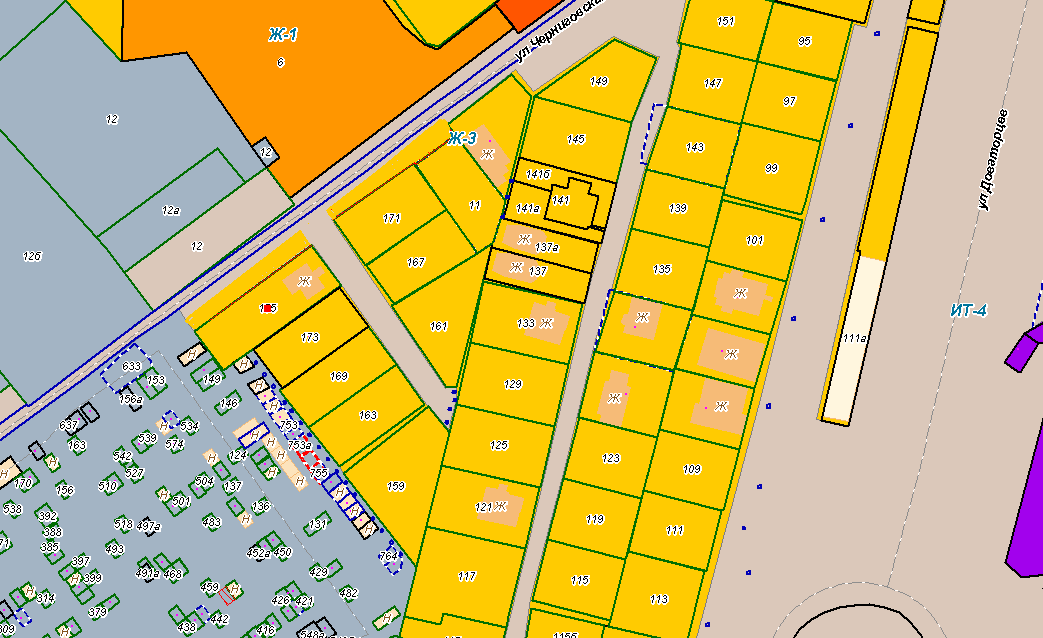 Председатель
Ставропольской городской Думы                                                                                                                             Г.С.Колягин